Publicado en  el 19/03/2014 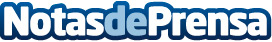 El Centro del Genoma de Nueva York y el Grupo Watson de IBM colaboran para avanzar en la medicina genómicaDatos de contacto:IBMNota de prensa publicada en: https://www.notasdeprensa.es/el-centro-del-genoma-de-nueva-york-y-el-grupo_1 Categorias: Telecomunicaciones E-Commerce http://www.notasdeprensa.es